П О С Т А Н О В Л Е Н И Еот 11.07.2019   № 868г. МайкопО внесении изменения в Административный регламент предоставления муниципальной услуги «Перевод жилого помещения в нежилое и нежилого в жилое»В соответствии с Федеральным законом от 29.05.2019 № 116-ФЗ «О внесении изменений в Жилищный кодекс Российской Федерации»,                   п о с т а н о в л я ю:Внести в Административный регламент предоставления муниципальной услуги «Перевод жилого помещения в нежилое и нежилого в жилое», утвержденный постановлением Главы муниципального образования «Город Майкоп» от 30.11.2011 № 814 «Об утверждении Административного регламента предоставления муниципальной услуги «Перевод жилого помещения в нежилое и нежилого в жилое» (в редакции постановлений Администрации муниципального образования «Город Майкоп» от 10.07.2012 № 533, от 29.05.2013 № 371, от 09.01.2014 № 7, от 07.04.2014 № 241, от 14.10.2014 № 705, от 18.06.2015 № 388, от 21.06.2016 № 508, от 21.03.2017 № 291, от 31.05.2018 № 666, от 13.11.2018 № 1396 от 20.03.2019 № 338) изменения, изложив подпункт 2.6.2 пункта 2.6 в следующей редакции:«2.6.2. К заявлению о переводе жилого (нежилого) помещения в нежилое (жилое) помещение прилагаются следующие документы:правоустанавливающие документы на переводимое помещение (подлинники или засвидетельствованные в нотариальном порядке копии);план переводимого помещения с его техническим описанием (в случае, если переводимое помещение является жилым, технический паспорт такого помещения);поэтажный план дома, в котором находится переводимое помещение;подготовленный и оформленный в установленном порядке проект переустройства и (или) перепланировки переводимого помещения (в случае, если переустройство и (или) перепланировка требуются для обеспечения использования такого помещения в качестве жилого или нежилого помещения);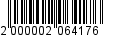 протокол общего собрания собственников помещений в многоквартирном доме, содержащий решение об их согласии на перевод жилого помещения в нежилое помещение;согласие каждого собственника всех помещений, примыкающих к переводимому помещению, на перевод жилого помещения в нежилое помещение.Заявитель вправе не представлять документы, предусмотренные абзацами 2, 4 подпункта 2.6.2 пункта 2.6 Административного регламента, а также в случае, если право на переводимое помещение зарегистрировано в Едином государственном реестре недвижимости, документы, предусмотренные абзацем 1 подпункта 2.6.2 пункта 2.6 Административного регламента. Для рассмотрения заявления о переводе помещения УАиГ запрашивает указанные документы (их копии или содержащиеся в них сведения), если они не были представлены заявителем по собственной инициативе.».2. Опубликовать настоящее постановление в газете «Майкопские новости» и разместить на официальном сайте Администрации муниципального образования «Город Майкоп».3. Постановление «О внесении изменений в Административный регламент предоставления муниципальной услуги «Перевод жилого помещения в нежилое и нежилого в жилое» вступает в силу со дня его опубликования.Глава муниципального образования«Город Майкоп»                                                                          А.Л. ГетмановАдминистрация муниципального образования «Город Майкоп»Республики Адыгея 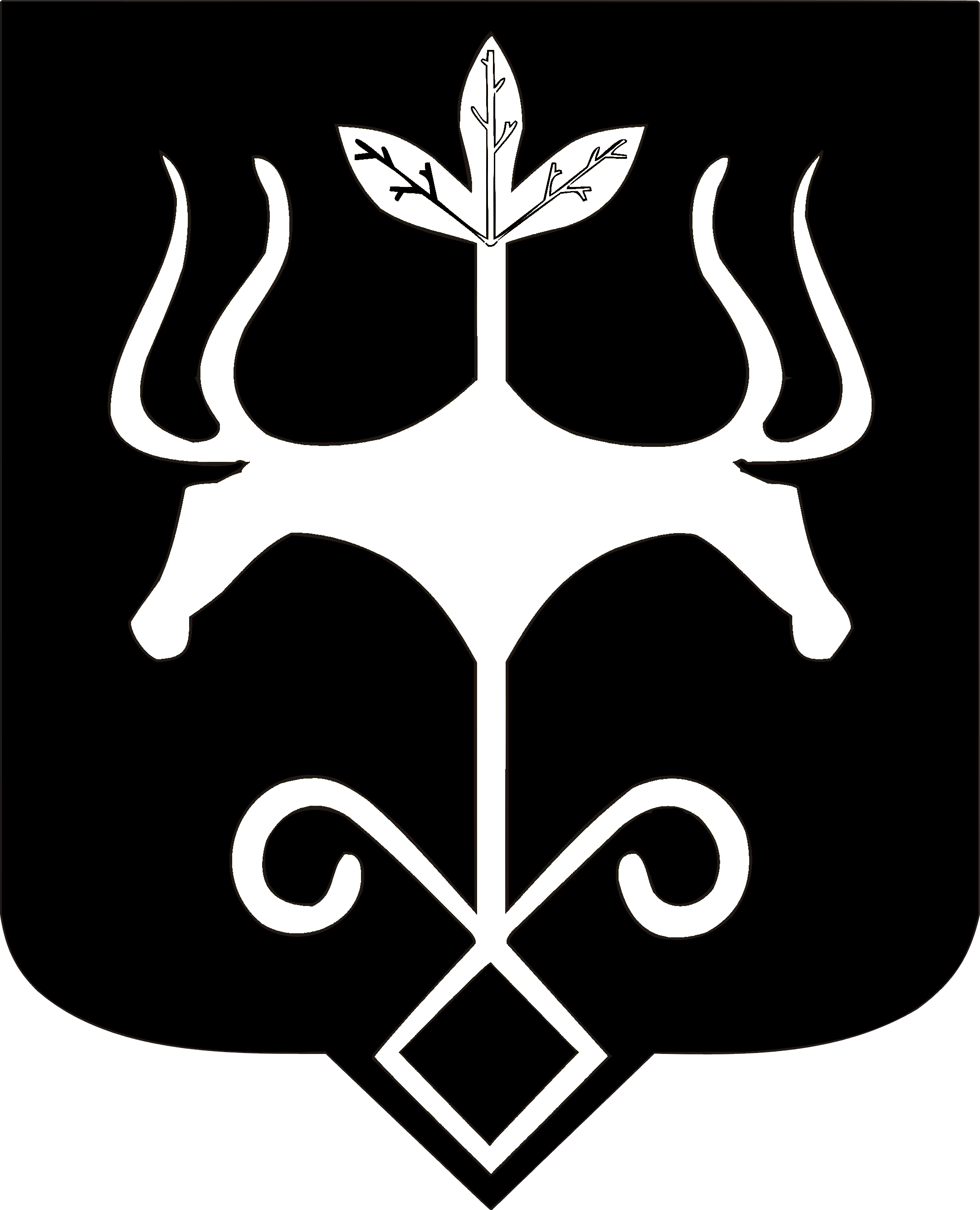 Адыгэ Республикэммуниципальнэ образованиеу 
«Къалэу Мыекъуапэ» и Администрацие